SEI/ESMPU - 0322507 - Portaria	https://sei.escola.mpu.mp.br/sei/controlador.php?acao=documento_im...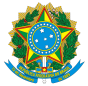 MINISTÉRIO PÚBLICO DA UNIÃOESCOLA SUPERIOR DO MINISTÉRIO PÚBLICO DA UNIÃO DIRETORIA GERALPORTARIA Nº 022, DE 22 DE FEVEREIRO DE 2022.Designa o fiscal e o fiscal substituto do contrato nº 02/2022, firmado com a empresa VIX ENERGIA RENOVÁVEL LTDA, referente à contratação de empresa especializada para instalação de sistema de minigeração de energia elétrica com módulos fotovoltaicos no edifício da Escola Superior do Ministério Público da União.O SECRETÁRIO DE ADMINISTRAÇÃO DA ESCOLA SUPERIOR DO MINISTÉRIO PÚBLICODA UNIÃO, no uso das atribuições que lhe confere o inciso XII, do artigo 72, do Regimento Interno da ESMPU, aprovado pela Resolução CONAD nº 05, de 22 de junho de 2020, e considerando o que dispõem os artigos 58, inciso III, e 67, caput, da Lei nº 8.666/93, resolve:Art. 1º Designar o servidor BRUNO ANTÔNIO FERNANDES BOSSATTO, matrícula 70.392, para controlar e fiscalizar a execução do contrato a seguir enunciado:Contratada: VIX ENERGIA RENOVÁVEL LTDA (29.566.182/0001-44);Contrato: 02/2022;Objeto: Contratação de empresa especializada para instalação de sistema de minigeração de energia elétrica com módulos fotovoltaicos no edifício da Escola Superior do Ministério Público da União, situado no Setor de Grandes Áreas Sul - SGAS, quadra 603, lote 22, Asa Sul, Brasília/DF.Art. 2º  Nos  impedimentos  legais  e  eventuais  do  fiscal  acima  referido,  as  funções  serão  exercidas pelo servidor LEONARDO MONTEIRO GAROTTI, matrícula 70.278.Art. 3º Esta portaria entrará em vigor na data de sua publicação.Documento assinado eletronicamente por Ivan de Almeida Guimarães, Secretário de Administração, em 22/02/2022, às 18:28 (horário de Brasília), conforme a Portaria ESMPU nº 21, de 3 de março de 2017.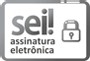 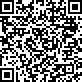 Processo nº: 0.01.000.1.001656/2020-42 ID SEI nº: 02971441 of 1	22/02/2022 20:05